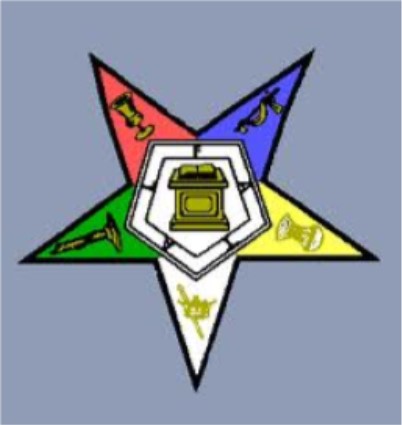 OES SUMMER CAMPOUT AUGUST 2 - 4, 2019Join your friends for the Utah OES Campout at Kelly's Grove in Hobble Creek CanyonBring your friends, RV's, tents, and trailers for a weekend of food, fun, and entertainment with your sisters, brothers, and friends.Not a camper, you could reserve a motel room at theBest Western Mountain View Inn, 1455 North 1750 West,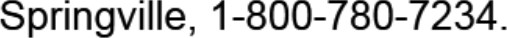 Kelly’s Grove is located in Hobble Creek Canyon east of Springville. Take 1-15 to exit 260. Go east approximately 8 miles (past the reservoir and the golf course). You will see a sign "Kelly's Grove" on the right. Follow the road about 1/5 mile and the Shrine Pavilion is on the right. Camping with electricity and water connections is available atJolley Ranch Camp Ground which is located less than a mile from the Pavilion.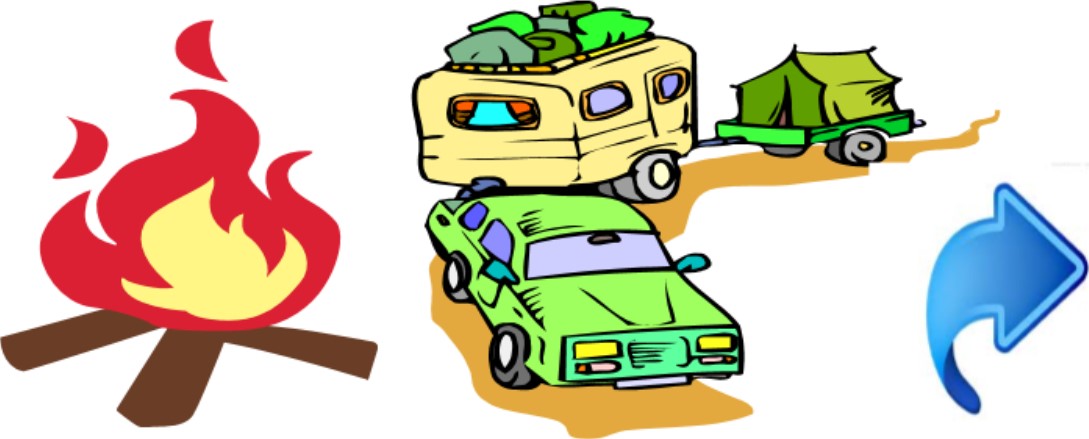 There will be a weekend camping fee of $25 per unit for dry camping at the pavilion. Prepaid reservations are required.  The deadline for reservations is July 26, 2019.  Mail your check to Linda Glines, 6095 Scorpio Drive, Kearns, UT 84118, made out to Grand Chapter of Utah, OES Campout. Call Linda Glines at 801-969-9047(h) or 801-949-7290 (c) if you have questions.Friday Night -- 6:00 Soup Kitchen bring a 10 oz can of non-creamed soup for each person in your party. Saturday 9:00 Breakfast -- pancakes, eggs, bacon, sausage, coffee, and juice.Saturday -- Dinner $10 per person Sunday 9:00 Breakfast -- Ziplock omelets, fruit, coffee, and juice.Worship Service at 11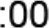 